MINISTÉRIO DA EDUCAÇÃOUNIVERSIDADE FEDERAL DOS VALES DO JEQUITINHONHA E MUCURI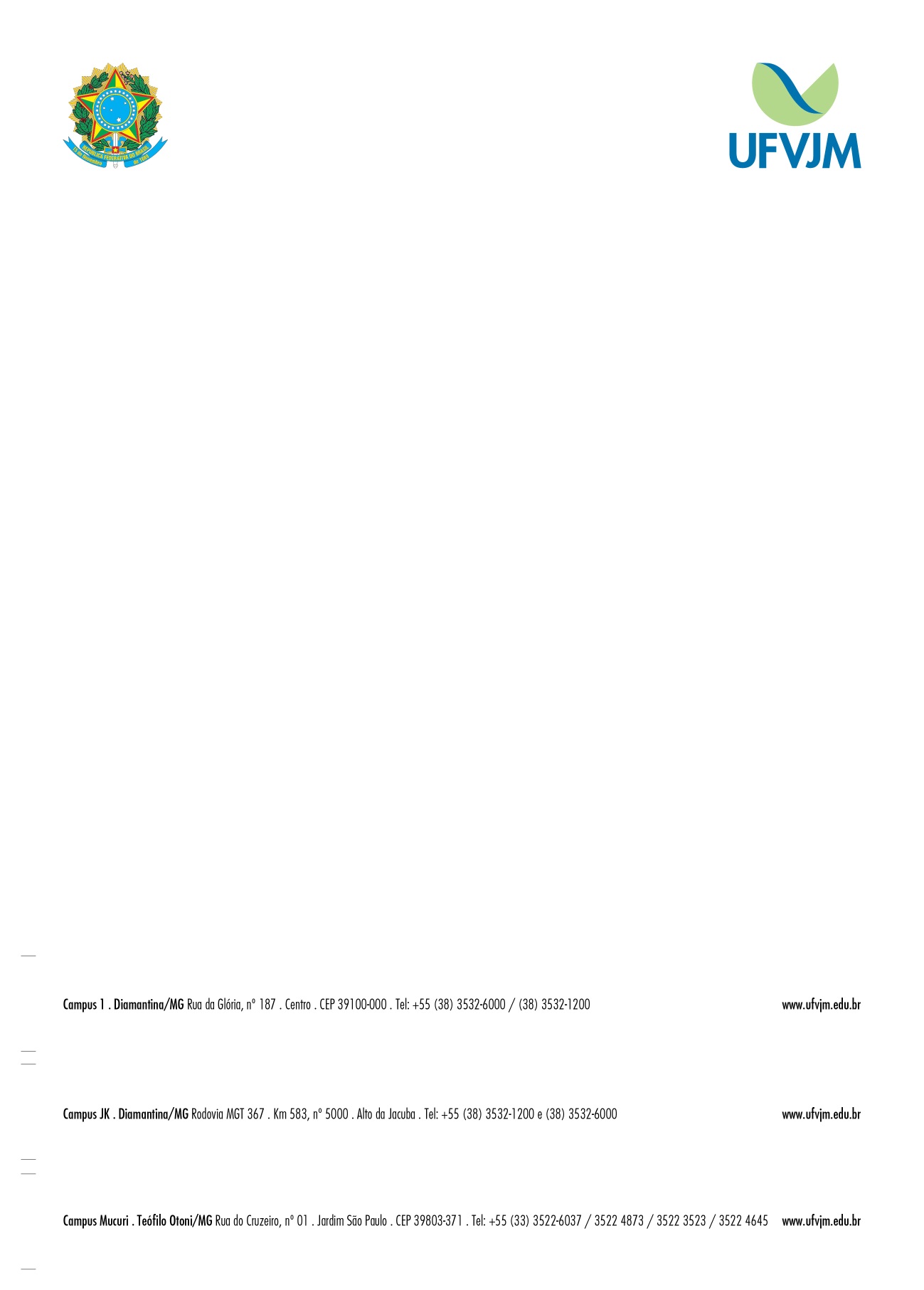 INSTITUTO DE CIÊNCIAS AGRÁRIASMedicina VeterináriaFORMULÁRIO PARA SOLICITAÇÃO DE LANÇAMENTO DE ATIVIDADES COMPLEMENTARES*De acordo com a tabela de atividades complementares do curso de medicina veterinária Nome discente: Matrícula: Código da atividadeCH Atividade (h)CH ACC* (h)Data inicialdd/mm/aaaaData finaldd/mm/aaaaPáginaOKCoordenação